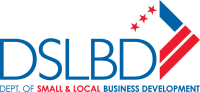 Made in DCMarket Access Grant 2021
Official Request for Applications (RFA)Application Period: July 30, 2021 through August 31, 2021.Issued by the Department of Small & Local Business Development (DSBLD).Last Updated: July 25, 2021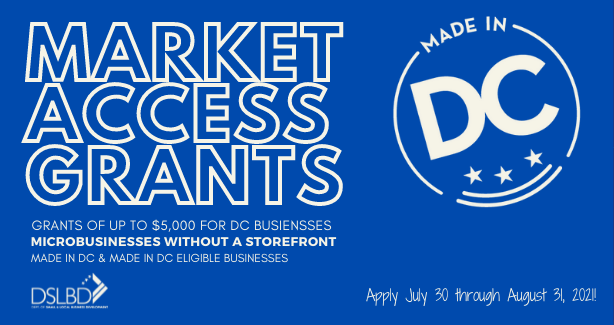 The final deadline to apply is August 31, 2021, at 2 pm eastern.
No Exceptions.How to use this document to guide your application process. This Request for Applications (RFA) is the full set of instructions for applicants to understand how to complete the application. All applicants are encouraged to read this entire document. It outlines the following important sections: 1. Objectives
What DSLBD seeks to accomplish through the grant.2. Application LinkWhere eligible businesses can submit an application online.3.  Deadlines	
The final deadline, pre-eligibility check deadlines, and the question deadline.4. Eligibility Documentation & Attestations	
What businesses are eligible to apply & the needed paperwork.5. Allowed Costs and Restrictions	
How the funds can & cannot be spent.	6. Budget Reporting RequirementsRequired expense information awardees must submit.
7. Selection	
How DSLBD decides awardees.8. Award InformationWhat happens if you are awarded grant.9. Important Legal Disclaimers	
DSLBD legal reservations in addition to those listed above.Questions?DSLBD will hold information sessions during the grant application period as advertised via the DSLBD Eventbrite at: http://bit.ly/DSLBDeventbrite. These sessions will be recorded and made available to all applicants.All other questions will be answered via email only by DSLBD staff Shannon Taylor and Kate Mereand via the Inno.ED@dc.gov email address. Please submit all questions not asked in an information session to Inno.ED@dc.gov.1. Objective The Department of Small and Local Business Development (DSLBD) is excited to announce that we will be accepting applications for the Made in DC 2021 Market Access: Citywide grants starting July 30, 2021 and closing August 31, 2021 at 2 pm eastern time. Made in DC is a program of the DC Department of Small and Local Business Development which aims to support and promote businesses that design, make, produce, and/or assemble products in the District of Columbia. The Market Access Citywide grant(s) support the growth of the maker and creative businesses access to market opportunities.  DSLBD intends to award up to $5,000 in reimbursable costs per business from the total $100,000 in available funding for Fiscal Year 2021. This grant will be operated as a reimbursement grant, awarded via lottery, to DC maker businesses that have met all eligibility requirements by the final deadline.2. Online ApplicationApply at  this link:https://www.zoomgrants.com/zgf/Made_in_DC_Market_Access_Grant_2021Only applications submitted through the online system will be accepted. No application materials will be accepted outside of the application system or past the deadline. DSLBD will collect additional data from applicants for the purpose of assessing the grant program design and impact, as well as additional needs of support within the Made in DC community. These questions will not have bearing on an applicant’s eligibility.Once submitted, applicants will not be able to amend an application. To make an amendment or update, please submit a new application. If a business submits multiple applications, only the most recent application submitted will be considered. We recommend submitting your application at least 24-48 hours before the final deadline to ensure that you can resolve any technical difficulties if they arise. DSLBD will not accept late applications for any reason.3. DeadlinesThere are three deadlines that applicants should monitor.Eligibility Pre-review: Applicants who complete eligibility documentation before or by August 13, 2021 will receive a courtesy review and determination of their eligibility on a rolling basis.Question Deadline: The last date to ask questions about the grant application is August 27, 2021, 2 pm eastern. Questions asked after this time cannot be guaranteed a response prior to application deadline.Final deadline: The final deadline is August 31,2021 at 2 pm eastern. No Exception4. Eligibility RequirementsOnly for-profit, (home-based online, or mobile) small businesses with fewer than 5 employees, Made in DC certified or Made in DC eligible (with pending Made in DC application by the grant deadline) are eligible for the Market Access Citywide Grant. Retail establishments, Brick and Mortar businesses, and non-profit businesses are not eligible for this grant opportunity.The following eligibility documentation is required, no exceptions.In addition to providing eligibility documentation, applicants must make several attestations regarding the applicant business. It is important that applicants answer these attestations accurately and honestly, as the owner applicant is making a legal claim to the truth of these statements. To eligible, businesses must submit all required documentation in advance of an application being entered into the lottery for a single eligible business with a valid business license. All documentation is subject to verification. Unverifiable information will result in the application being disqualified.Applications from businesses that have demonstrably failed to meet reporting requirements on previous DC Government and DSLBD grants will be deemed ineligible. Failure to meet any requirement of the application and eligibility criteria by the application deadline will result in in the application being disqualified as ineligible. Failure to represent the factual truth honestly and accurately in the attestations may result in being disqualified, forfeiture of an awarded grant, or greater penalties as appropriate5. Restrictions on Allowable Uses of Funds Grant funds have several allowed uses and several restricted uses. The “Period of Performance” is April 1, 2021 through August 31, 2021. All expenses funded by this grant must occur during this time. Businesses are required to demonstrate proof of general liability insurance for any period for which they are requesting to use funds.The proposed use of funds must be accepted by DSLBD and may not be used for any of the disallowed uses below. DSLBD will consider uses that support your business. DSLBD will explicitly allow grant reimbursement for expenses for the applicant business that coverInventoryInsuranceNew Delivery or Online CostsEvent Participation FeesWebsite DevelopmentRetail Participation CostThe grant funds cannot be used for any of the following: Expenses incurred before April 1, 2021 or after August 31, 2021. Expenses that are reimbursed by a different grant from DC Government. Assistance to bring legal charges against the District of Columbia.Any undocumented expense.6. Budget Reporting Requirements Applicants are required to submit proof of all expenses to be reimbursed within 5 days of Notice of Grant Award. DSLBD will reconcile the receipt and expenditure documentation. If $5000 of allowable, reimbursable expenses cannot be reconciled from the provided documentation, the grant award may be forfeit.Budget Requirements:Proof of expenditures may be submitted in the form of dated receipts, dated invoices with a paid status, or bank/credit card statements. Non-responsive information (expenses for which the business is not requesting reimbursement, balances, overdue notices) on bank/credit card statements may be redacted to protect the privacy of the business and is encouraged.All uploaded receipts and documentation must be clearly legible.Receipts under $500 must be batched into files of $500 or more, with an included list of each receipt.All uploads must be accurately reflected in the budget chart.7. Selection Process A. Application Acceptance or Rejection Following the closing of the application deadline(s), DSLBD will disqualify applications that do not comply with the instructions in the RFA. The Agency reserves the right to accept or deny any or all applications if the Agency determines it is in the best interest of the Agency to do so. The Agency shall notify the applicant if it rejects that applicant’s proposal. The Agency may suspend or terminate an outstanding RFA pursuant to its own grant making rule(s) or any applicable federal regulation or requirement. B. Selection Criteria and Review Process DSLBD intends to select grant recipients through a lottery process. DSLBD will utilize Ward balancing, issuing grants equally across Wards. For any remaining grants not divisible across all Wards, those grants will be selected by lottery from the full citywide pool. Eligible applications will be assigned a random number. DSLBD will use a random number generator to develop an ordered list of selected recipients. Director of DSLBD will make the final determination and approval of grant awards. 8. Award Information Grant notification announcements of selected awards will be made on or around September 3-15, 2021.Selected grantees will need to complete reimbursement expenditure reporting for $5000 of qualified business expenses from April 1, 2021 to August 31, 2021, and sign a grant agreement with DSLBD. The agency anticipates signing grant agreements between DSLBD and the grantees between September 3 and 15. If agreements are unable to be executed within 5 business days of grant award notification, for any reason, then the grant may be forfeit. The grant agreement will require additional documentation and reporting. This will include electronic fund transfer information (an ACH form) for the business bank account and final report about how the grant benefited the business.Grantees are required to prepare a final report by September 30, 2021, if not earlier, providing a description of the impacts of the grant and detailing expenses.Terms of disbursement shall be determined after applicants are selected for grant award. Grants will be disbursed in one sum. DC Government pays all invoices within thirty (30) days of receipt of invoice. This timeline does not start until after an executed grant agreement is in place, a recipient is fully registered to receive payment, and invoice has been submitted, and the invoice is approved.DSLBD will notify successful applicants of its selection decision by email and send a Notice of Grant Award to the selected grant recipients. This will include additional post-award instructions.Additional information may be required as part of a final grant agreement. An awardee that cannot provide these and other requested materials within 5 business days of notification of grant award may be disqualified and DSLBD may award the grant to another applicant. 9. Reservations This section includes reservations that DSLBD makes in releasing this RFA. A. Application Acceptance Applications must be made through the online portal. DSLBD will not accept applications submitted via hand delivery, email, mail, or courier service. DSLBD will not review late submissions or incomplete applications. B. Notice of Funding Availability DSLBD published the Notice of Funding Availability (NOFA) in the DC Register and the OPGS Funding Alert. The NOFA is available at http://bit.ly/dslbd_grants. C. Reservations Funding for any grant award is contingent on continued grantor funding. Publication of Request for Applications does not commit DSLBD to make any awards. DSLBD reserves the right to issue addenda and/or amendments subsequent to the issuance of the NOFA or RFA, or to rescind the NOFA or RFA. DSLBD will post addenda or amendments in the online application (see below). Applicants are responsible to review and adhere to any RFA addenda or amendments. Funding for this award is contingent on continued funding from the grantor. The RFA does not commit the Agency to make an award. DSLBD may suspend or terminate an outstanding RFA pursuant to its own grant making rule(s) or any DSLBD federal regulation or requirement. DSLBD reserves the right to accept or deny any or all applications if DSLBD determines that it is in the best interest of the District to do so. DSLBD shall not be liable for any costs incurred by an applicant in the preparation of one or more grant applications for this Program. The applicant understands and agrees that all costs incurred in developing and preparing any grant application shall be the applicant’s sole responsibility. DSLBD may conduct pre-award on-site visits to verify information submitted in a grant application. DSLBD serves as their own reference in evaluating applications. Grant decisions will reflect applicants’ performance in managing previous grants. DSLBD may enter into negotiations with an awardee and adopt a firm funding amount or other revision of the awardee’s proposal that may result from the negotiations. In the event of a conflict between the terms and conditions of the grant application and any applicable federal or local law or regulation, or any ambiguity related thereto, then the provisions of the applicable law or regulation shall control, and it shall be the responsibility of the applicant to ensure compliance. Eligibility Documentation Checklist Eligibility Documentation Checklist Made in DC Certification Active or PendingBusiness must have a non-expired Made in DC certification OR pending, and eligible Made in DC certification application submitted. This must include an active DC business license on file. Existing members will need to complete the Recertification Survey, unless you have completed the application process in the last 6 months.  Start the recertification survey today by going to https://survey.alchemer.com/s3/6442881/Reconnect-with-Made-in-DCProspective members will need to complete the two stage registration process that requires the owner or employees to be a DC resident and that the product is made or designed in DC. Start your Made in DC registration today by going to www.thisismadeindc.com and clicking Sign Up For Free in the top right corner. If you meet the pre-application requirements you will receive an invite to complete an application Business FormalizedFederal Employment Identification Number (FEIN) or (EIN)Clean Hands CompliantOffice of Tax and Revenue (OTR) issued clean hands certificate in the name of the business, under the business EIN, verifiable against the OTR public database in MyTax.DC.Gov. (https://otr.cfo.dc.gov/page/certificate-clean-hands). The document must be dated April 1, 2021 or later.Business Licensing CompliantValid Business License Number for the business verifiable against DCRA’s business license database (https://dcra.dc.gov/service/verify-basic-business-license) or upload of alternative licensure if a DCRA Basic Business License is not required.Office of Risk Management CompliantCertificate(s) of General Liability Insurance covering period of reimbursement requests, April 1, 2021 through August 31, 2021. Prepared for Tax ReportingCurrent IRS W-9 https://www.irs.gov/pub/irs-pdf/fw9.pdfAttestation Check ListAttestation Check ListBusiness Size Attest the business is small and independently owned, with 5 or fewer full-time employees or full-time equivalents (FTE)s.Business OperationAttest that the business is open and operating. Businesses that are not open AND operating are not eligible.Non-Retail BusinessAttest that the business is home-based, mobile, or online without a brick-and-mortar location for sales or retail.Applicant is OwnerAttest that the applicant is the business owner.Qualified, Reimbursable ExpensesAttest the business will be able to provide full receipts and documentation of $5000 of qualified business expenditures clearly made between April 1, 2021 and August 31, 2021 for expenses made when the business is/was covered under the general liability insurance provided.No Double DippingAttest that the business has not been reimbursed for these receipts by another DC Government or other business grant, and if awarded will not request reimbursement for these same expenses from another grant source.AccountabilityAttest that the business has completed all reporting requirements for DSBLD and DC Government grants previously received and closed in the last 2 years. Failure to complete reporting for previous DSLBD direct to small business grant rounds will result in disqualification from this grant round.Can Receive Electronic FundsAttest that the business has a business bank account that can receive electronic funds transfer if awarded the grant.Full AccuracyAttest that all information provided in the application is true and accurate.